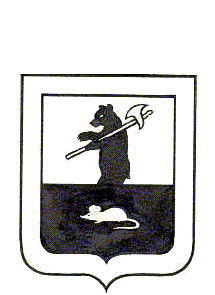 АДМИНИСТРАЦИЯ ГОРОДСКОГО ПОСЕЛЕНИЯ МЫШКИНПостановлениег. Мышкин	29.11.2022                                                                                                       № 229Об определении мест для отбывания наказания в виде исправительных работи обязательных работ на территориигородского поселения Мышкин         В соответствии со ст. 49 и ст. 50 Уголовного кодекса Российской Федерации, ст. 25 и ст. 39 Уголовно – исполнительного кодекса Российской Федерации,ПОСТАНОВЛЯЕТ:         1.Утвердить перечень мест для отбывания наказания в виде исправительных работ, назначенных осужденным, не имеющим основного места работы на территории городского поселения Мышкин, согласно приложению 1 к настоящему постановлению.         2.Определить виды обязательных работ и организации, на которых отбываются указанные работы, согласно приложению 2 к настоящему постановлению.         3.Назначить ответственным лицом за взаимодействие с Угличским межмуниципальным филиалом ФКУ УИИ УФСИН России по Ярославской области по вопросам, возникающим в процессе исполнения наказания, начальника организационно-правового отдела Администрации городского поселения Мышкин.         4.Признать утратившими силу постановление Администрации городского поселения Мышкин от 22.07.2022 № 175 «Об определении мест для отбывания наказания в виде исправительных работ и обязательных работ на территории городского поселения Мышкин».        5.Опубликовать настоящее постановление в газете «Волжские зори» и разместить на официальном сайте городского поселения Мышкин в информационно-телекоммуникационной сети «Интернет».        6.Контроль за исполнением настоящего постановления оставляю за собой.        7.Настоящее постановление вступает в силу после его официального опубликования.И.о. Главы городского поселения Мышкин	                                                                 А.А. КошутинаПриложение 1к  постановлению Администрациигородского поселения Мышкинот 29.11.2022 № 229Перечень мест для отбывания наказания в виде исправительных работ, назначенных осужденным, не имеющим основного места работы на территории городского поселения МышкинПриложение 2к  постановлению Администрациигородского поселения Мышкинот 29.11.2022 № 229Виды обязательных работ и организации, на которых отбываются указанные работы№ п/пМесто отбывания наказания, наименование организацииПримечание1МУП ММР «Мышкинский центр туризма»по согласованию2ООО «АЛЗО»по согласованию3МУ «Управление городского хозяйства»по согласованию4ООО «Мышкинское строительное управление»по согласованию5ООО «Управленец»по согласованию6ООО «Возрождение»по согласованию7ИП Попова Е.С. гостиница «Кошкин дом»по согласованию8ООО «Лан»по согласованию9ИП Бокарев Д.С.по согласованию№ п/пНаименованиеорганизации(объекта)Виды обязательных работ1МУП ММР «Мышкинский центр туризма»-работы, не требующие специальной квалификации-уборка территории 2МУ «Управление городского хозяйства»-работы, не требующие специальной квалификации-уборка территории